                        Knowledge Organiser 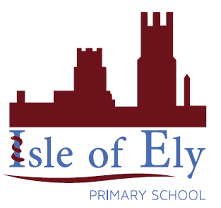                     Autumn Term 1                     Art – Elements of Art: ColourPrimary ColoursTints and Shades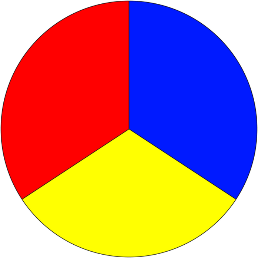 These are all part of a group called the primary colour.The reason they are called primary colours is because you cannot make them with other colours.A tint is a colour produced by adding white.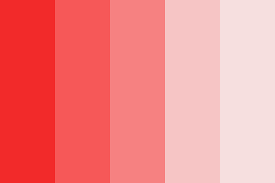 A shade is a colour produced by adding black.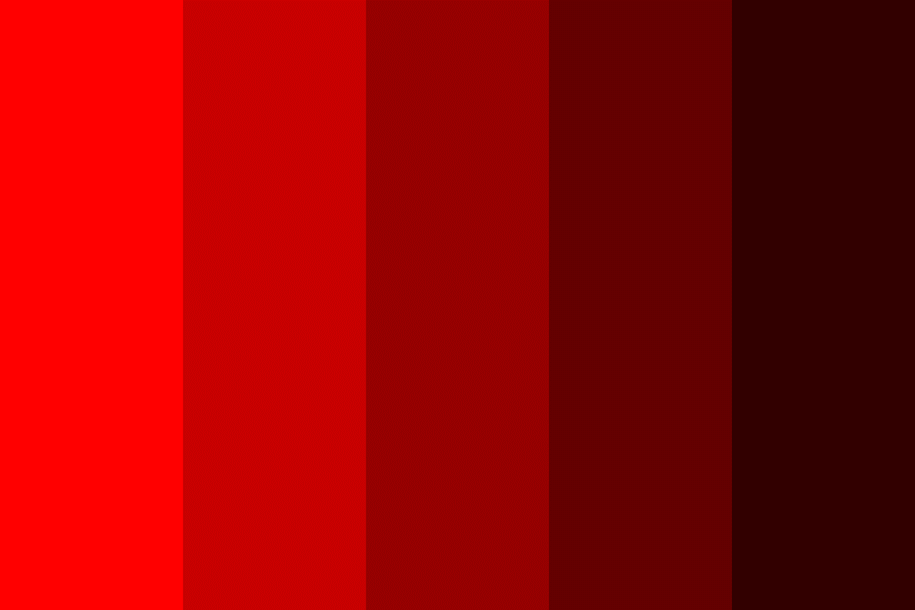 Secondary ColoursPainting pictures of water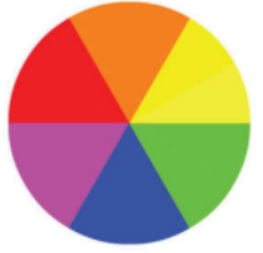 These are all part of a group called the secondary colours.The reason they are called secondary colours is because you can mix them using the primary colours.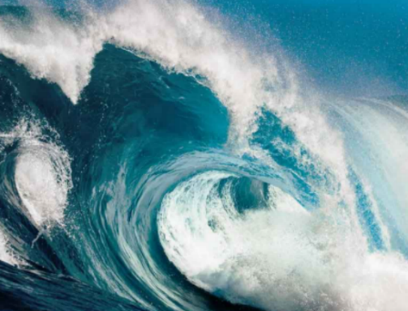 How many different shades or tints can you see?How could you make these tints and shades using paint?Vocabulary Vocabulary PrimaryColours we don’t mix – Red, yellow and blue.Secondary Colours mixed using primary colours – Purple, green and orange.MixPutting two or more colours togetherTintColours we mix with white.ShadeColours we mix with black.Gradually A slow process.SeascapePicture of the sea